MEETING AGENDA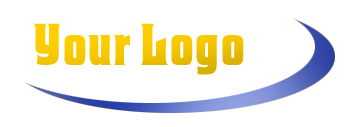 AGENDA DETAILSAgenda Item 1 descriptionRemarksRemarksRemarksAgenda Item 2 descriptionRemarksRemarksAgenda Item 3 descriptionRemarksRemarksRemarksAgenda Item 4 descriptionRemarksRemarksRemarksRemarksRemarksRemarksAgenda Item 5 descriptionRemarksRemarksRemarksAgenda Item 6 descriptionRemarksRemarksRemarksRemarks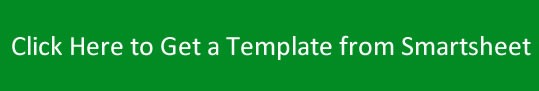 DATE:Thursday, March 17, 2016TIME:10:30 AMLOCATION:Conference Room B